220613 전태동(중국정부)https://www.mfa.gov.cn/web/fyrbt_673021/202205/t20220523_10691438.shtml2022年5月23日外交部发言人汪文斌主持例行记者会2022-05-23 20:22韩国广播公司记者：第一个问题，美方宣布今天将正式启动“印太经济框架”，该框架将基于开放、包容、透明性原则，不排除特定国家，中方对此持何立场？第二个问题，韩国在参与“印太经济框架”的同时，也加强同最大贸易国和近邻中国的经济技术合作，请问中方有何评论？汪文斌：正如王毅国务委员兼外长所指出的那样，中方同地区国家一样，乐见有利于加强区域合作的倡议，但反对制造分裂对抗的图谋。中方认为，无论什么名目的区域合作框架，都应该推进自由贸易，不应该搞变相保护主义；应该有助于世界经济复苏，不应该破坏产业链稳定；应该促进开放合作，不应该制造地缘对抗。美方应切实按照自由贸易规则办事，而不是另起炉灶、另搞一套，冲击现行的区域合作架构，开地区一体化的倒车。美国是不是在把经济问题政治化、武器化、意识形态化，用经济手段胁迫地区国家在中美间选边站队？美方欠地区国家一个说法。人为制造经济脱钩、技术封锁、产业断链，加剧供应链危机，只会给世界带来严重后果，美国也不能例外。美方应当知错改错，而不是一错再错。亚太成功的密码是合作共赢，不是零和对抗。亚太应该成为和平发展的高地，而不是地缘政治的角斗场。企图把亚太阵营化、北约化、冷战化的各种阴谋都不可能得逞。关于你提到的第二个问题，我想指出的是，中韩是搬不走的永久近邻，也是分不开的合作伙伴。中韩建交30年来，两国经贸关系快速发展，双边贸易额突破3600亿美元，相互投资突破1000亿美元，双方通过平等互利的务实合作实现了共同发展繁荣。当前，中韩两国和中韩关系发展都处在重要阶段。我们愿同韩方一道，以两国建交30周年为契机，进一步深化贸易投资合作，拓展合作领域，促进区域合作，共同支持贸易自由化和经济全球化，更好造福两国和两国人民，并为地区和世界发展繁荣作出更大贡献。http://www.stats.gov.cn/tjsj/zxfb/202205/t20220516_1830450.html经济下行压力加大 高质量发展大势未变来源：国家统计局发布时间：2022-05-16 10:00 （2022年5月16日）国家统计局　　今年以来，受国际环境更趋复杂严峻和国内疫情冲击明显的超预期影响，经济新的下行压力进一步加大。面对复杂局面，在以习近平同志为核心的党中央坚强领导下，各地区各部门认真贯彻落实党中央、国务院决策部署，有力统筹疫情防控和经济社会发展，加大宏观政策调节力度，努力克服疫情冲击影响，基础产业支撑有力，投资规模继续扩大，市场价格总体平稳，民生保障有力有效，新兴动能不断成长，经济社会发展大局稳定。随着高效统筹疫情防控和经济社会发展成效显现，国民经济有望企稳回升。　　一、工业生产放缓，高技术制造业保持较快增长　　1-4月份，全国规模以上工业增加值同比增长4.0%，比1-3月份回落2.5个百分点。分三大门类看，采矿业增加值同比增长10.4%，制造业增长3.2%，电力、热力、燃气及水生产和供应业增长5.0%。高技术制造业增加值同比增长11.5%。分经济类型看，国有控股企业增加值同比增长3.1%；股份制企业增长5.8%，外商及港澳台商投资企业下降2.8%；私营企业增长5.1%。分产品看，原煤、十种有色金属等基础工业品产量分别同比增长10.5%、0.7%，新能源汽车、太阳能电池、移动通信基站设备等绿色智能数字产品产量分别增长112.7%、27.5%、25.9%。4月份，全国规模以上工业增加值同比下降2.9%，环比下降7.08%。其中，采矿业增加值同比增长9.5%，制造业下降4.6%，电力、热力、燃气及水生产和供应业增长1.5%。高技术制造业增加值同比增长4.0%。4月份，制造业采购经理指数为47.4%，企业生产经营活动预期指数为53.3%。1-3月份，全国规模以上工业企业实现利润总额19556亿元，同比增长8.5%。　　二、服务业生产下滑，现代服务业增势较好　　1-4月份，全国服务业生产指数同比增长0.3%，比1-3月份回落2.2个百分点。其中信息传输、软件和信息技术服务业，金融业生产指数分别增长13.9%、4.8%。4月份，全国服务业生产指数同比下降6.1%，其中信息传输、软件和信息技术服务业，金融业生产指数分别增长10.3%、5.5%。1-3月份，规模以上服务业企业营业收入同比增长9.0%。4月份，服务业商务活动指数为40.0%，业务活动预期指数为53.0%；其中，电信广播电视及卫星传输服务、互联网软件及信息技术服务等行业商务活动指数继续位于扩张区间。　　三、市场销售减少，基本生活类商品销售和网上零售持续增长　　1-4月份，社会消费品零售总额138142亿元，同比下降0.2%。按经营单位所在地分，城镇消费品零售额119929亿元，同比下降0.3%；乡村消费品零售额18213亿元，增长0.4%。按消费类型分，商品零售124880亿元，同比增长0.4%；餐饮收入13262亿元，下降5.1%。基本生活类商品销售较快增长，限额以上单位饮料类、粮油食品类、中西药品类商品零售额分别增长10.4%、9.5%、8.8%。全国网上零售额38692亿元，同比增长3.3%。其中，实物商品网上零售额32887亿元，增长5.2%；占社会消费品零售总额的比重为23.8%。4月份，社会消费品零售总额29483亿元，同比下降11.1%，环比下降0.69%。其中，商品零售26874亿元，同比下降9.7%；餐饮收入2609亿元，下降22.7%。　　四、固定资产投资规模扩大，高技术产业和社会领域投资增长较快　　1-4月份，全国固定资产投资（不含农户）153544亿元，同比增长6.8%，比1-3月份回落2.5个百分点。分领域看，基础设施投资同比增长6.5%，制造业投资增长12.2%，房地产开发投资下降2.7%。全国商品房销售面积39768万平方米，同比下降20.9%；商品房销售额37789亿元，下降29.5%。分产业看，第一产业投资同比增长5.8%，第二产业投资增长12.6%，第三产业投资增长4.3%。民间投资增长5.3%。高技术产业投资增长22.0%，其中高技术制造业和高技术服务业投资分别增长25.9%、13.2%。高技术制造业中，电子及通信设备制造业、医疗仪器设备及仪器仪表制造业投资分别增长30.8%、29.4%；高技术服务业中，科技成果转化服务业、研发设计服务业投资分别增长21.9%、21.1%。社会领域投资增长14.4%，其中卫生、教育投资分别增长24.9%、12.5%。4月份，固定资产投资（不含农户）环比下降0.82%。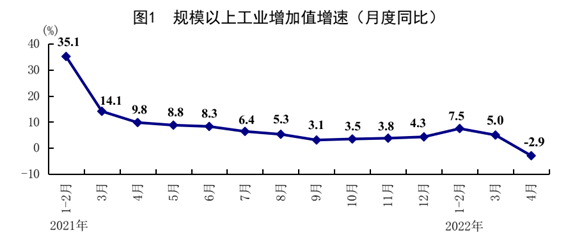 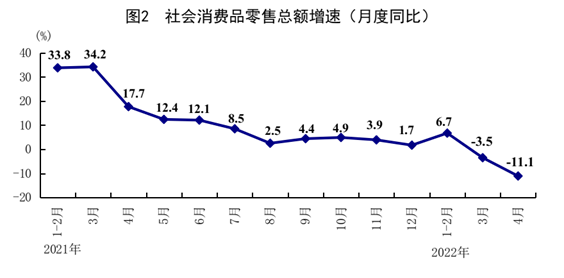 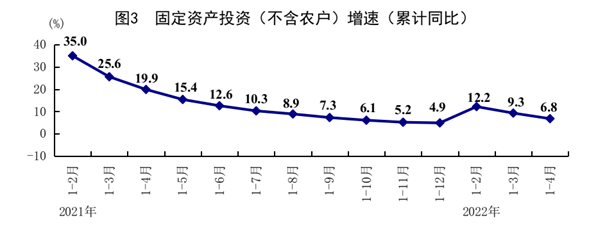 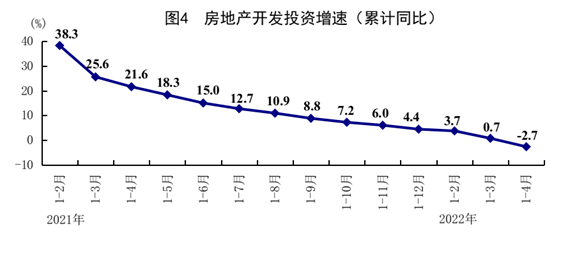 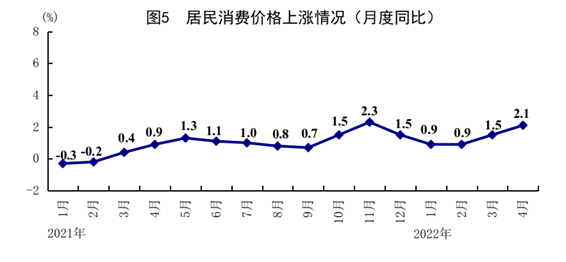 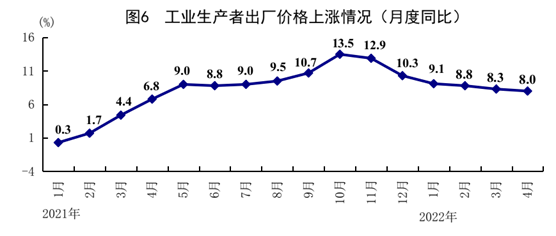 